Acceso (acceso.ku.edu)Unidad 2, AlmanaqueEl flamenco en EspañaMiguel Poveda - "Alegrias" - Flamenco por Lorca - 26.06.2011(Aplauso para introducir el espectáculo)Muchas gracias. Buenas noches La Unión (localidad), buenas noches a su alcalde, también al alcalde de Lorca. En nombre también de mi familia, que viene de allá, de una pedanía que se llama La Paca. Me mandan que les mande un beso muy fuerte yo que estoy ahora aquí, y todo mi ánimo para todos los damnificados y afectados en este hecho, en este suceso (terremoto), y vamos a tentar apaliar un poquito el dolor con la presencia de todos ustedes con lo que se pueda recaudar o se ha recaudado. Y a través de nuestras pantallas de televisión, a través de su mensaje que podas reconstruir a Lorca un poquito mejor de lo que está ahora. Así que gracias por lo que habéis hecho estando aquí, no solamente para escucharnos sino para contribuir, y yo espero contribuir también con mi cante y pasarlo bien. Os voy cantar un poquito “Por alegría”, ¿vale?(Gran aplauso, acompañado a continuación de la guitarra)(Los acordes de guitarra, muy profundos e insistentes, se acompañan durante todo el espectáculo de palmas y claques flamencos)Ay, válgame Dios, válgame Dios, que tú lo eres de corazón, tú lo eres, de corazónMira que bonito cómo reluce mi calle de noche en la oscuridad, ay, ay,Que a mi niña Carmela el gusta Cái (Cádiz). Ay Tirititran tran tran, tirititran tran, Tirititrantrantero, tirititran tran tan. Tirititran tran tran, tirititran tran, Tirititrantrantero, tirititran tran tan. Que a mi me vio ver nacerBendita sea esta tierra que a mi me vio ver nacerCien años que yo viviera, siempre la recordaréCien años que yo viviera, siempre la recordaréComo eres guapa y morena, mucho presumirTe vas a poner más alta, que van las nubes gitanasQue van las nubes como eres guapa y morenaMucho presumir.A mi me llaman la atenciónAy que cosillas tiene mi CáiQue a mi me llaman la atención La Viña y el Mentidero y la plaza de San Juan de DiosLa Viña, el Mentidero, la plaza San Juan de DiosAy, a la botica Mare, no vaya sola,Que el boticario mare, gasta pistola, gasta pistola mareGasta pistola, ya, la botica mare no vaya solaAy Camarón que en gloria estéOrgullo fue de la islaAy Camarón que en gloria estéAhí en Cái nació la velaSerá el levante de la caleta O será que en Cái nació la sencillaAy, pueblos de la tierra a mi lado Que blanco y bonito son pueblos de la tierra míaporque brilla ya más que el solAy, en todita AndalucíaLerelere lerele, lerelere, lerelereCon el palo y la vela va mi barquitoUsando la bahía muy despacitoY qué airoso cuando el viento sopla Y corre garboso, corre garbosoLerelere lerele, lerelere, lerelereAy, aunque pongan en tu puertaCañones de artilleríaY aunque pongan en tu puerta Tengo que pasar por ellaY aunque que me cueste la vidaAy, la botica mare, ay no vaya solaQue el boticario mare, gasta pistola, Gasta pistola gitana, gasta pistola, Ay, la botica mareTiene buen pelo, que te llegaba gitanito a la cinturaMario Marbeo ya está haciendo de las suyasCái, Cái, CáiEstas son las cosas que pasan en CáiVamos a sentir, que mire usted que fiesta en CáiCómo quieres que te abraCómo quieres que te abraLa puerta de mi bohío	La puerta de mi bohío	La puertecita de mi bohíoYa está mi mulata dentro, ya estáYa está mi mulata dentro, Dueño de los abrazos míosCái, Cái, Cái, Estas son las cosas que pasan en CáiVamos a sentir, que mire usted que fiesta Mire usted que fiestaMire usted que graciaMire usted que fiesta tiene este Cái(Aplauso general, ovación)This work is licensed under a 
Creative Commons Attribution-NonCommercial 4.0 International License.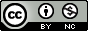 